“Pot” NoodlesIngredients: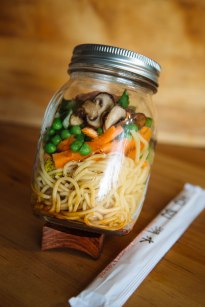 ½ sheet noodles1 spring onion15ml mixed frozen vegetables1 slice cooked chicken¼ vegetable stock cube10ml soy sauce Method:Half fill a large pot with water and bring to the boil Add the noodles and boil for 3-4 minutes then drain through a sieveChop the spring onion and cooked chicken into small piecesPlace the vegetable stock cube and soy sauce into the bottom of your “pot” then layer with the noodles and the vegetablesWhen ready to eat pour boiling water over the layers (roughly 100ml but more or less depending on how watery you like your pot noodles) and stir well! 